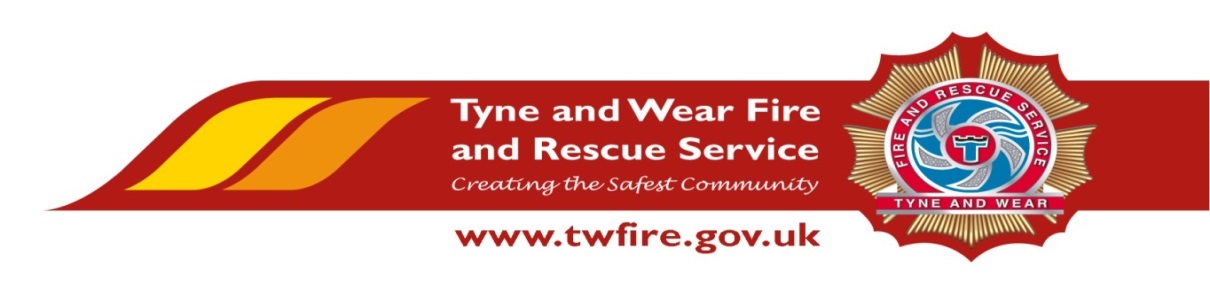        Funding Analyst (Fixed Term for 2 years)£23,166 - £24,717 + BenefitsWe have an exciting opportunity for a talented and experienced Funding Analyst to join us at an exciting time of change. We are looking for an experienced professional who can confidently research and assess potential opportunities to obtain funding from government and other grant making organisations to help deliver services and drive efficiencies in line with the Community Safety Strategy.The Role To identify new funding opportunities and secure additional funding. As the lead officer, and at times in collaboration with partners, prepare credible, high quality, persuasive funding bids. To support the wider team’s work in relation to strategic planning, policy, engagement and   communications activity.Required Skills/Experience:  Wide ranging experience of complex financial and administrative systems and project management to manage and report project expenditure.Experience of working in partnership with others and of networking with the public, private and other voluntary sectors.In-depth, working knowledge of relevant funding organisations and their priorities.Knowledge of how to make successful funding applications. Ability to work with key influencers, think strategically and be innovative.  Excellent written and oral communication skills with good attention to detail.Excellent negotiating and organisational skills.What we can offer youTyne and Wear Fire and Rescue Service Headquarters are based in a purpose build office in Washington, with ample free parking and easy access from the A1 and A19. On site facilities include catering facilities and an onsite gym. The role also benefits from an attractive benefits package, including up to 41 days holiday, Local Government Pension Scheme, and access to a range of social and volunteering opportunities. Closing date: Friday 07 April 2017 at 12 noon.Assessments and Interviews will take place in the week commencing: 10 April 2017.Please visit https://www.northeastjobs.org.uk to apply for this role We positively welcome applications from all individuals within the community particularly those who are from under-represented groups. Working towards equality and diversity for the community we serve.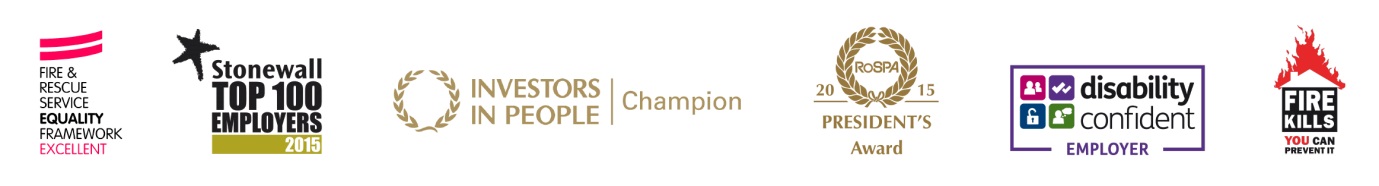 